Relating Fractions to Decimals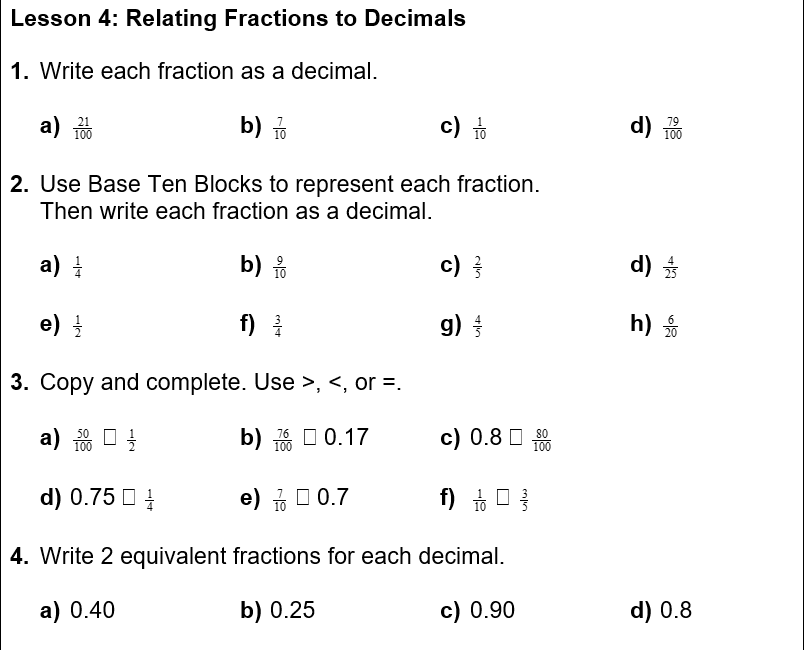 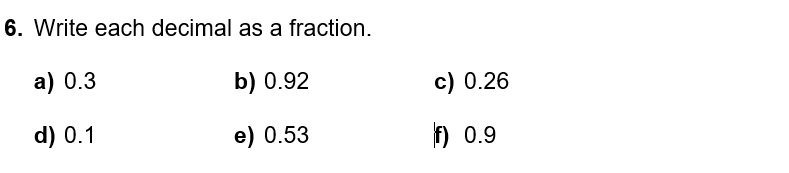 